P O Z V Á N K A 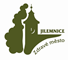 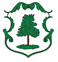 na společné setkání keKOMUNITNÍMU PLÁNOVÁNÍ SOCIÁLNÍCH SLUŽEB NA JILEMNICKUPracovní skupina:  Rodiny s dětmi a mládež Kdy:    středa 4. 4. 2018  15:00Kde:    Informační dentrum pro mládež         Komenského čp. 1, Jilemnice 514 01Program setkání:seznámení se s pracovní verzí komunitního plánu (KP)návrhy a připomínky ke KPdiskuse ke KPZa realizační tým Leona Mohrováasistent koordinátora MA21 - KPSSe-mail: mohrova.leona@centrum.cz mob.: 739 011 135